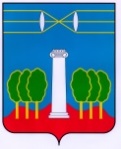 СОВЕТ ДЕПУТАТОВГОРОДСКОГО ОКРУГА КРАСНОГОРСКМОСКОВСКОЙ ОБЛАСТИР Е Ш Е Н И Еот 30.06.2022 №757/56О награждении Благодарственным письмом заведующего Ильинско-Усовской сельской библиотекой МУК «Красногорская централизованная библиотечная система» Грушникову М.А.За многолетний и добросовестный труд, высокий профессионализм, преданность профессии и в связи с празднованием Дня библиотекаря, Совет депутатов РЕШИЛ:Наградить Благодарственным письмом Совета депутатов городского округа Красногорск с вручением памятного сувенира заведующего Ильинско-Усовской сельской библиотекой МУК «Красногорская централизованная библиотечная система» Грушникову Марину Александровну.ПредседательСовета депутатов                                       			               С.В. ТрифоновРазослать: в дело, МУК «КЦБС»